Заведующему МУТЦМарисенкову В.Я.ЗАЯВКА/НАПРАВЛЕНИЕ     Направляем  на обучение в Морской учебно-тренажерный центр ФГБОУ ВО «КГТУ»,   наших работников согласно перечню:в период с ______  по __________ 2024 г. Согласно договору №№2024.004-ЕП.4  от  «29» марта 2024 г.Заказчик       Заместитель директора                          по научной работе                          _________________      Л.Д. БашироваЗаведующему МУТЦМарисенкову В.Я.ЗАЯВКА/НАПРАВЛЕНИЕ     Направляем на обучение в Морской учебно-тренажерный центр ФГБОУ ВО «КГТУ»,   наших работников согласно перечню:в период с __________ по ___________ 2024 г. Согласно договору №№2024.004-ЕП.4  от «29»марта 2024 г.Заказчик       Заместитель директора                          по научной работе                          _________________      Л.Д. БашироваЗаведующему МУТЦМарисенкову В.Я.ЗАЯВКА/НАПРАВЛЕНИЕ     Направляем  на обучение в Морской учебно-тренажерный центр ФГБОУ ВО «КГТУ»,   наших работников согласно перечню:в период с ____________ по___________2024 г.Согласно договору №№2024.004-ЕП.4 от «29» марта 2024 г.Заказчик       Заместитель директора                          по научной работе                          _________________      Л.Д. Баширова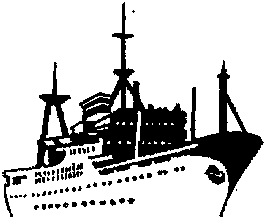 Федеральное государственное бюджетное учреждение наукиИнститут океанологии им. П.П. ШиршоваРоссийской академии наукАтлантическое отделение(АО ИО РАН) 236022, Калининград,  пр. Мира, 1;  тел. (4012) 956911, факс (4012) 916970, e-mail: ioran@atlantic.ocean.ruОКПО 02698358 , ОГРН 1037739013388, ИНН/КПП 7727083115/390602001 236022, Калининград,  пр. Мира, 1;  тел. (4012) 956911, факс (4012) 916970, e-mail: ioran@atlantic.ocean.ruОКПО 02698358 , ОГРН 1037739013388, ИНН/КПП 7727083115/390602001№п/пФ.И.О.ДолжностьНаименование программы  подготовки1ФИОПодготовка в соответствии с требованиями пунктов 1 и 4 раздела A-VI/1 Кодекса ПДНВ (Начальная подготовка по безопасности)	- для обучающихся, проходивших ранее обучение по программе	Федеральное государственное бюджетное учреждение наукиИнститут океанологии им. П.П. ШиршоваРоссийской академии наукАтлантическое отделение(АО ИО РАН) 236022, Калининград,  пр. Мира, 1;  тел. (4012) 956911, факс (4012) 916970, e-mail: ioran@atlantic.ocean.ruОКПО 02698358 , ОГРН 1037739013388, ИНН/КПП 7727083115/390602001 236022, Калининград,  пр. Мира, 1;  тел. (4012) 956911, факс (4012) 916970, e-mail: ioran@atlantic.ocean.ruОКПО 02698358 , ОГРН 1037739013388, ИНН/КПП 7727083115/390602001№п/пФ.И.О.должностьНаименование программы  подготовки1.ФИОПодготовка в соответствии с требованиями пунктов 1 и 4 раздела A-VI/1 Кодекса ПДНВ (Начальная подготовка по безопасности)	- для обучающихся, не проходивших ранее обучение по программе	2.…3.…Федеральное государственное бюджетное учреждение наукиИнститут океанологии им. П.П. ШиршоваРоссийской академии наукАтлантическое отделение(АО ИО РАН) 236022, Калининград,  пр. Мира, 1;  тел. (4012) 956911, факс (4012) 916970, e-mail: ioran@atlantic.ocean.ruОКПО 02698358 , ОГРН 1037739013388, ИНН/КПП 7727083115/390602001 236022, Калининград,  пр. Мира, 1;  тел. (4012) 956911, факс (4012) 916970, e-mail: ioran@atlantic.ocean.ruОКПО 02698358 , ОГРН 1037739013388, ИНН/КПП 7727083115/390602001№п/пФ.И.О.должностьНаименование программы  подготовки1ФИОПодготовка в соответствии с требованиями пункта 1 Правила VI Конвенция ПДНВ (Базисная подготовка моряков по вопросам охраны)- для обучающихся, проходивших ранее обучение по программе2.ФИОПодготовка в соответствии с требованиями пункта 1 Правила VI Конвенция ПДНВ (Базисная подготовка моряков по вопросам охраны)- для обучающихся, не проходивших ранее обучение по программе3.….4.…